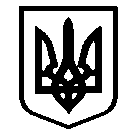 Утконосівський заклад загальної середньої освіти Саф ҆ янівської сільської ради Ізмаїльського району Одеської області 68645, Одеська обл.., Ізмаїльський район, с. Утконосівка,вул.. Шкільна буд. 3,  тел. 49-1-40, e-mail utkon_osk@ukr.netНаказ
№231									22.09.2021р.Про створення атестаційної комісії для проведення атестації 2022р.Відповідно до Типового положення про атестацію педагогічних працівників навчально-виховних закладів України, а також для активізації творчої діяльності, стимулювання безперервної фахової та загальної освіти працівників, підвищення їхньої персональної відповідальності за результати навчання і виховання учнів та з метою проведення атестації, наказую: 1.Створити атестаційну комісію в такому складі:Голова комісії - Кулава Г.С., директор закладу, спеціаліст вищої категорії, старший учитель.Секретар -  Іовчу Д.Ф., заступник директора з НВР, спеціаліст І категорії.Члени комісії:Делігіоз Г.Д. – заступник директора з ВР,  спеціаліст вищої  категорії.Кулава М.П.  - заступник директора з НВР,  спеціаліст ІІ категорії.Аржинт А.Г. – голова ПК закладу, спеціаліст вищої категорії.Аржинт К.С. – соціальний педагог.Тудоран Д.Д. – психолог.Кулава О.С. - керівник МО вчителів початкової школи,    спеціаліст вищої категорії.Смокіна О.К. – керівник МО вчителів математики, інформатики, фізики та  астрономії спеціаліст І категорії.Калараш Є.І.  - керівник МО вчителів молдовської мови, літератури, історії та правознавства, спеціаліст вищої категорії, старший учитель.Кульча О.С. - керівник МО вчителів англійської мови, спеціаліст вищої категорії.Михайлова М.І. – керівник МО вчителів української мови та літератури, спеціаліст І категорії.Шкьопу А.Г. – керівник МО вчителів праці, мистецтва та курсу «ОЗ», спеціаліст І категорії.Парпулова В.В. – методист ДЗО «Бджілка»Тудоран А.Ф. - вихователь2. Членам атестаційної комісії відвідувати уроки вчителів, які атестуються з 15.10.2021р. по 28.03.2022р.     3. Контроль за виконанням   цього наказу залишаю за собою.Директор закладу			(Г.С. Кулава)З наказом ознайомлені: Іовчу Д.Ф.Делігіоз Г.Д.Аржинт А.Г.Кулава М.П. Аржинт К.С.Тудоран Д.Д.Кулава О.С.Смокіна О.К.Калараш Є.І.Кульча О.С.Михайлова М.І.Шкьопу А.Г.Парпулова В.В.Тудоран А.Ф.